V 2184	                                      Reg. No………………….……...	                                Name……………………………B.A. DEGREE (C.B.C.S) EXAMINATION, JUNE. 2018Second SemesterB.A. Visual CommunicationFUNDAMENTALS OF ANIMATIONTime : Two Hours 							       Maximum : 50 MarksPart AWrite one page answer on any Five of the followingBriefly explain the pipeline of Classical Animation. Give an example also.What is Stop Motion Animation? Write the different techniques of Stop Motion Animation with examples?What do you mean by CGI? Explain its workflow? Give an example also.What is Rotoscoping? Give an example.Write short notes on the following -Aspect RatioPersistence Of VisionFollow Through , Overlapping  Action and Staging6. What do you mean by Animatics . Mention its importance in the making of an   	animated film.7. Explain briefly about the early animation devices.8. What are the contributions of Eadweard Muybridge? 										          (5 x 6 = 30)Part BAnswer any One of the following9.   Draw 5 different poses of a cartoon character.10. Design a bird and draw the model sheet of the same having 4 views.11. Design any 5 Props used by the following character -	    		         (1 x 20 = 20)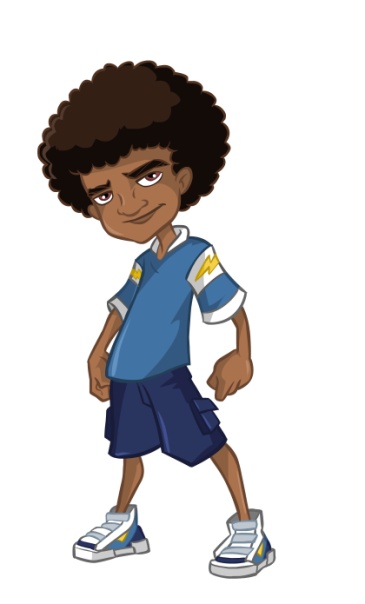 